Отчет по проекту «Мой город – моя школа» 1 квартал 2023 В рамках проекта прошли уроки Окружающего мира на территории партнера «Музей GEOS.Музей геологии центральной Сибири»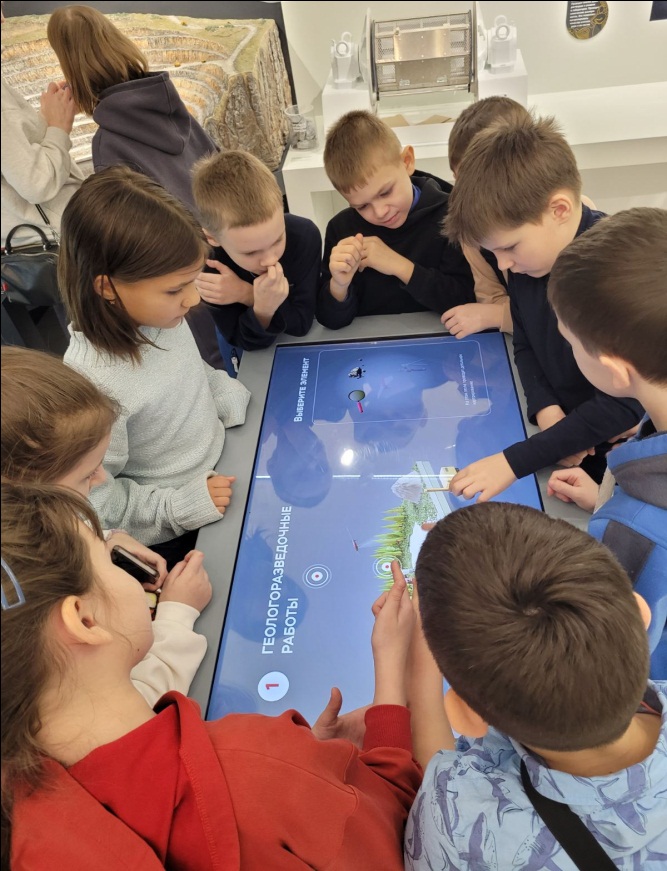 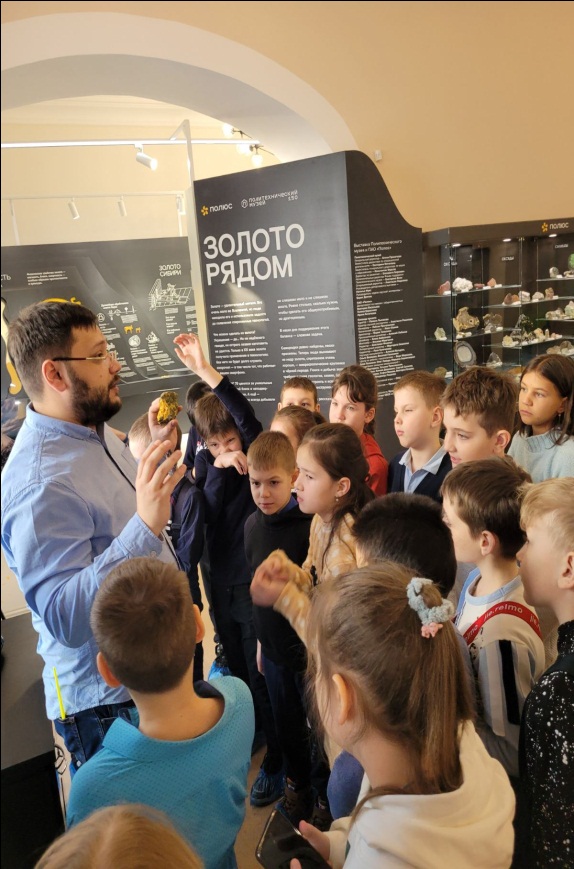 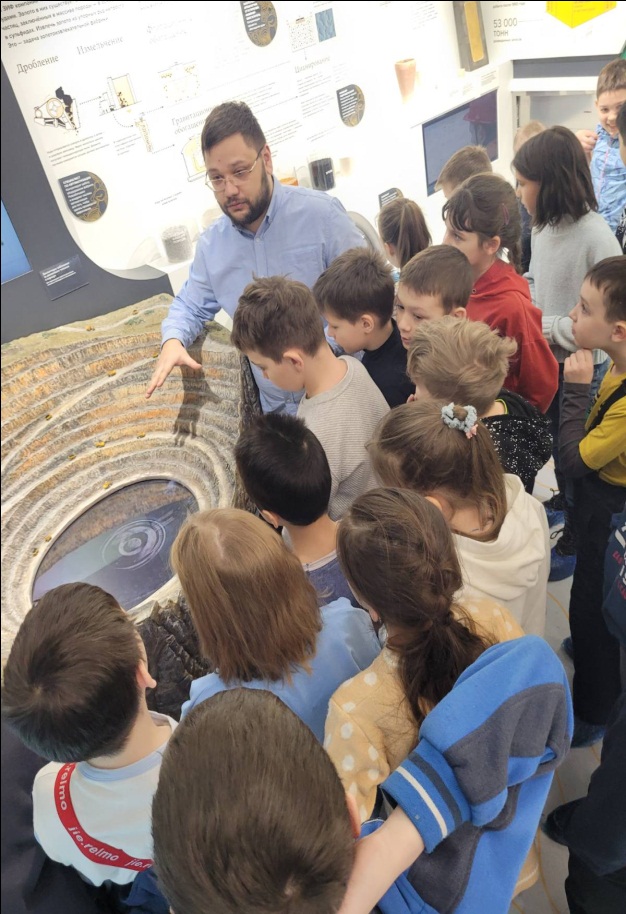 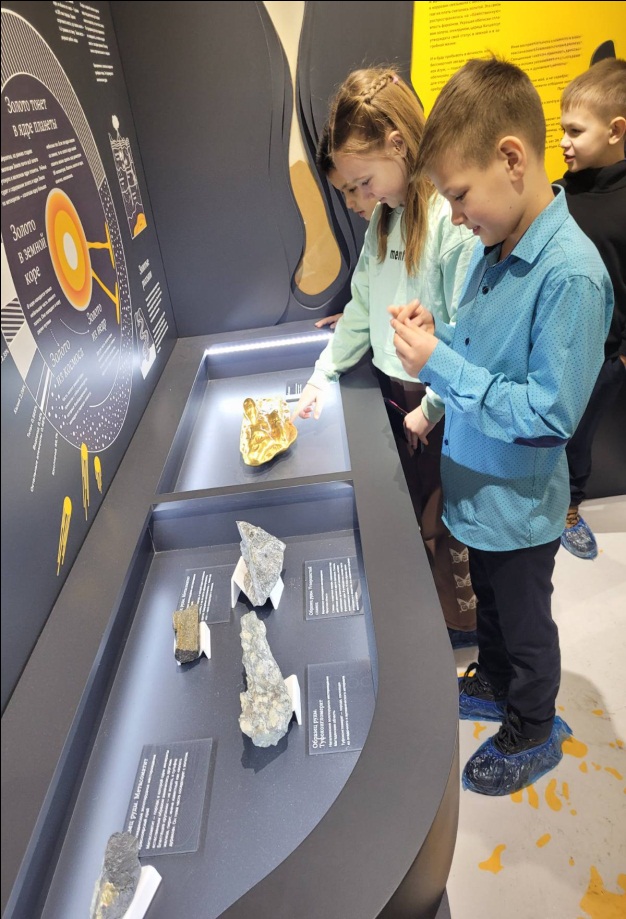 